Ε.Κ.Φ.Ε. ΣΕΡΡΩΝ  http://ekfe.ser.sch.gr/	Μανδηλιώτης Σωτήρης – Αλεξανδρίδης ΝίκοςΠείραμα του ΕρατοσθένηΥπολογισμός της ακτίνας της Γης, …./…./20….  , ώρα 12:…….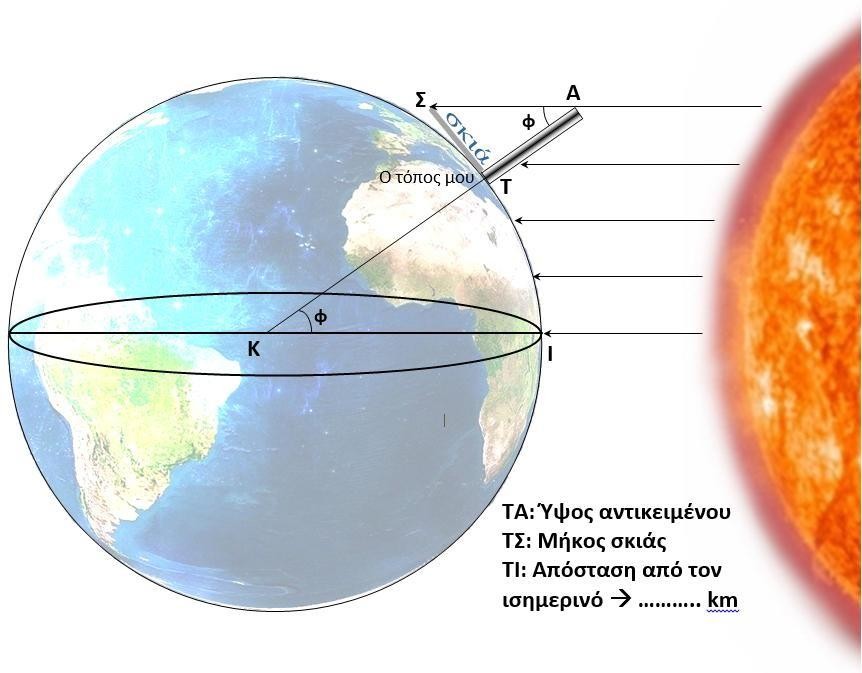 Συντεταγμένες αυλήςΓεωγρ. Μήκος .……………Γεωγρ. πλάτος ……………Απόσταση από τον ισημερινόΤΙ =	km